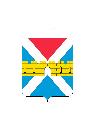 АДМИНИСТРАЦИЯ  КРЫМСКОГО  ГОРОДСКОГО  ПОСЕЛЕНИЯ КРЫМСКОГО РАЙОНАПОСТАНОВЛЕНИЕ   от _______________                                                                                                 №_________город КрымскОб утверждении  Порядка предоставления субсидий из бюджета Крымского городского поселения Крымского района на финансовую поддержку социально ориентированных некоммерческих и общественных организацийРуководствуясь пунктом 2 статьи 78.1 Бюджетного кодекса Российской Федерации, статьями 268.1 и 269.2 Бюджетного кодекса Российской Федерации, Федеральными законами от 6 октября 2003 г. № 131-ФЗ «Об общих принципах организации местного самоуправления в Российской Федерации», от 19 мая 1995 г. № 82-ФЗ «Об общественных объединениях», от 12 января 1996 г. № 7-ФЗ «О некоммерческих организациях», постановлением Правительства Российской Федерации от 18 сентября 2020 г. № 1492                       «Об общих требованиях к нормативным правовым актам, муниципальным правовым актам, регулирующим предоставление субсидий, в том числе грантов в форме субсидий, юридическим лицам, индивидуальным предпринимателям,  а также физическим лицам – производителям товаров, работ, услуг, и                             о признании утратившими силу некоторых актов Правительства Российской Федерации и отдельных положений некоторых актов Правительства Российской Федерации», Законами Краснодарского края от 7 июня 2011 г.                   № 2264-КЗ «О поддержке социально ориентированных некоммерческих организаций, осуществляющих деятельность в Краснодарском крае»                        и от 1 марта 2013 г. № 2668-КЗ «О поддержке общественных организаций ветеранов, осуществляющих деятельность в Краснодарском крае»,                                 п о с т а н о в л я ю:Утвердить Порядок определения объёма и предоставления субсидий из бюджета Крымского городского поселения Крымского района                             на финансовую поддержку социально ориентированных некоммерческих и общественных организаций (приложение).Признать утратившим силу постановление администрации Крымского городского поселения Крымского района от 23 октября 2017 г. № 1573                    «Об утверждении Порядка определения объема и предоставления субсидий                        из бюджета Крымского городского поселения Крымского района                                 2на финансовую поддержку социально ориентированных некоммерческих и общественных организаций».3. Общему отделу администрации Крымского городского поселения Крымского района (Колесник С.С.) обнародовать настоящее постановление                      в соответствии с утвержденным порядком обнародования муниципальных правовых актов Крымского городского поселения Крымского района.4. Организационному отделу администрации Крымского городского поселения Крымского района (Завгородняя Е.Н.) разместить настоящее постановление на официальном сайте администрации Крымского городского поселения Крымского района в сети Интернет.5. Контроль за выполнением настоящего постановления возложить                     на заместителя главы Крымского городского поселения Крымского района Забарину М.А.6. Постановление вступает в силу после его официального обнародования.Исполняющий обязанности главыКрымского городскогопоселения Крымского района                                                         А.А. Смирнов